Anamnesebogen ISBT BowenTherapie®	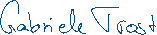 1. Ihr Anliegen: Bitte beschreiben Sie Ihre Beschwerden möglichst genau. Ggf. einzeichnen (s.u.)Wo haben Sie Beschwerden ? __________________________________________________________Strahlen die Beschwerden aus ? ________________________________________________________				Wie stark sind Ihre Beschwerden auf einer persönlichen Skala von 
0 = keine Beschwerden bis 10 = größte vorstellbare Beschwerden					(Wenn es um mehrere Körperbereiche geht, bitte für jeden Bereich angeben)					Verlauf					Seit wann? ________________________________________________________________________Wann? ___________________________________________________________________________Wie oft? Wiederkehrend? ____________________________________________________________	Was verbessert, was verschlechtert? ____________________________________________________Bisherige Behandlungen? Wie reagieren Sie auf manuellen Therapien? _________________________					2. Ursache / Auslöser					Sind Ursache und/oder Auslöser bekannt? _______________________________________________Was geschah davor? _________________________________________________________________Unfälle? ___________________________________________________________________________Operationen?_______________________________________________________________________Andere Narben _____________________________________________________________________Unfälle Steißbein ____________________________________________________________________					Beißschiene, Knirschen, Zähne zusammenbeißen __________________________________________					Schuheinlagen u.a. Unterstützungen ____________________________________________________					Alltagsgewohnheiten Sitzen, Stehen, Sonstiges:					(Berufliche) Tätigkeiten _______________________________________________________________Freizeit ____________________________________________________________________________				Sonstiges					Allgemeiner Gesundheitszustand _______________________________________________________					Medikamentöse Behandlungen ________________________________________________________					Haben Sie noch Fragen oder Hinweise?					3. Hintergrundinformationen					Darm/Verdauung:___________________________________________________________________					Ernährung _________________________________________________________________________					Trinken ___________________________________________________________________________					Genußmittel (jetzt/früher) ____________________________________________________________					Rauschmittel (jetzt/früher) ____________________________________________________________					Unverträglichkeiten __________________________________________________________________					Allergien ___________________________________________________________________________					Antibiotika_________________________________________________________________________								Stoffwechsel, Säure-Basen-Haushalt					Säurelastige Nahrung (bitte ankreuzen: xxx = viel, regelmäßig	xx immer mal wieder     x selten): 
 Fleisch	 Fisch	 Milchprodukte	  	 Zuckerhaltiges (auch Honig, Sirup…)    Getreide und getreidehaltige Lebensmittel	Kaffee                 Hülsenfrüchte			Medikamente ______________________________________________________________________					Lebensumstände, Stressbelastungen ___________________________________________________				Sonstiges _________________________________________________________________________					Chronische Entzündungen ____________________________________________________________					Zahnherde (tote Zähne, Wurzelbehandlungen) ____________________________________________					Umweltgifte, Amalgamfüllungen   ______________________________________________________4. Bewegung 										5. Entspannung und Schlaf 			6. Psyche:					Leiden Sie unter  Resignation  Hoffnungslosigkeit  depressive Verstimmungen  Depressionen	 andere psychischen Erkrankungen: ___________________________________________________